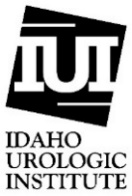 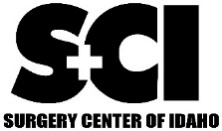 Name: __________________________DOB___/____/___	Today’s Date___/____/____Recent Procedures:________________________________________________________________________________New Medical Problems: ____________________________________________________________________________Review of Systems  Please check any current problems / symptoms within the last 30 daysGeneral    ☐ NO PROBLEMS☐fever	☐lethargy	  ☐weight loss _____☐weight gain _____      ☐weakness      Genitourinary   ☐ NO PROBLEMS☐painful urination   ☐increased frequency  ☐urinary urgency☐blood in urine      ☐incontinence accidents ________          ☐urinary tract infections☐kidney stones   Heart   ☐ NO PROBLEMS☐chest pain	☐fainting	 Male reproductive   ☐ NO PROBLEMS☐testicular pain      ☐swelling        Lungs   ☐ NO PROBLEMS☐cough	☐shortness of breath☐recent cold   ☐wheezing☐asthmaFemale reproductive   ☐ NO PROBLEMS☐Last menstrual period_____☐Currently pregnantNumber of pregnancies_______     Gastrointestinal (GI)  ☐ NO PROBLEMS☐abdominal pain	☐nausea & vomiting ☐diarrhea    ☐constipation      Nervous / Psychiatric    ☐ NO PROBLEMS☐headaches	☐depression☐ anxietyEyes Ears Nose Mouth  ☐ NO PROBLEMS☐vision change ☐dizziness      	Hematologic/Infectious   ☐ NO PROBLEMS☐easy bleeding	☐C Diff Date:__________☐MRSA Date:__________ Skin   ☐ NO PROBLEMS☐itching	     ☐rash	☐open wound/poor healing                     